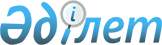 О внесении изменений и дополнения в приказ Министра по инвестициям и развитию Республики Казахстан от 24 апреля 2015 года № 488 "Об утверждении Правил проведения конкурса по формированию перечня обязательных теле-, радиоканалов"Приказ Министра информации и коммуникаций Республики Казахстан от 27 декабря 2018 года № 547. Зарегистрирован в Министерстве юстиции Республики Казахстан 29 декабря 2018 года № 18131
      В соответствии с подпунктом 15) пункта 1 статьи 7 Закона Республики Казахстан от 18 января 2012 года "О телерадиовещании" ПРИКАЗЫВАЮ:
      1. Внести в приказ Министра по инвестициям и развитию Республики Казахстан от 24 апреля 2015 года № 488 "Об утверждении Правил проведения конкурса по формированию перечня обязательных теле-, радиоканалов" (зарегистрирован в Реестре государственной регистрации нормативных правовых актов под № 11271, опубликован 2 июля 2015 года в информационно-правовой системе "Әділет") следующие изменения и дополнение:
      в Правилах проведения конкурса по формированию перечня обязательных теле-, радиоканалов, утвержденных указанным приказом:
      заголовок главы 1 изложить в следующей редакции:
      "Глава 1. Общие положения"; 
      заголовок главы 2 изложить в следующей редакции:
      "Глава 2. Порядок проведения конкурса";
      подпункт 2) пункта 8 изложить в следующей редакции:
      "2) место приема заявок на участие в конкурсе по формированию перечня обязательных теле-, радиоканалов (далее – заявка) согласно приложению 1 к настоящим правилам, сроки начала и окончания приема заявок и перечень документов, необходимых для участия в конкурсе.";
      дополнить подпунктом 10-1) следующего содержания:
      "10-1. Претендент не допускается к участию в конкурсе, в случае несоответствия заявки, а также не представления конкурсных предложений претендентов, предусмотренных приложением 2 к настоящим Правилам";
      пункт 18 изложить в следующей редакции:
      "18. Документы, указанные в приложениях 1 и 2 к настоящим Правилам, представляются в адрес организатора в прошитом виде с пронумерованными страницами, и последняя страница заверяется его подписью и печатью (при наличии) в запечатанном конверте.";
      приложение 1 изложить в редакции согласно приложению к настоящему приказу.
      2. Департаменту государственной политики в области средств массовой информации Министерства информации и коммуникаций Республики Казахстан в установленном законодательством порядке обеспечить:
      1) государственную регистрацию настоящего приказа в Министерстве юстиции Республики Казахстан;
      2) в течение десяти календарных дней со дня государственной регистрации настоящего приказа направление его в Республиканское государственное предприятие на праве хозяйственного ведения "Республиканский центр правовой информации" для официального опубликования и включения в Эталонный контрольный банк нормативных правовых актов Республики Казахстан;
      3) размещение настоящего приказа на интернет-ресурсе Министерства информации и коммуникаций Республики Казахстан;
      4) в течение десяти рабочих дней после государственной регистрации настоящего приказа представление в Юридический департамент Министерства информации и коммуникаций Республики Казахстан сведений об исполнении мероприятий, предусмотренных подпунктами 1), 2) и 3) настоящего пункта.
      3. Контроль за исполнением настоящего приказа возложить на курирующего вице-министра информации и коммуникаций Республики Казахстан.
      4 Настоящий приказ вводится в действие по истечении десяти календарных дней после дня его первого официального опубликования.
      Председателю Комиссии
       по вопросам развития
       телерадиовещания
                         Заявка на участие в конкурсе по формированию перечня
                                     обязательных теле-, радиоканалов
      Общие сведения:
       1. Полное наименование
       юридического лица/ фамилия, имя, отчество (при его наличии) физического лица
       ______________________________________________________________
       2. Юридический адрес:
       _______________________________________________________________
       3. Номера телефонов, факсов:
       _______________________________________________________________
       4. Наименование теле-, радиоканала:
       _______________________________________________________________
       5. Тематическая направленность:
       _______________________________________________________________
       6. Территория распространения:
       _______________________________________________________________
       подпись первого руководителя/
       индивидуального предпринимателя
       Место печати (при наличии) "___" ___________ 20___ год
					© 2012. РГП на ПХВ «Институт законодательства и правовой информации Республики Казахстан» Министерства юстиции Республики Казахстан
				
      Министр
информации и коммуникаций
Республики Казахстан 

Д. Абаев
Приложение
к приказу Министра
информации и коммуникаций
Республики Казахстан
от 27 декабря 2018 года № 547Приложение 1
к Правилам проведения конкурса
по формированию перечня
обязательных теле-, радиоканаловФорма